IĞDIR ÜNİVERSİTESİ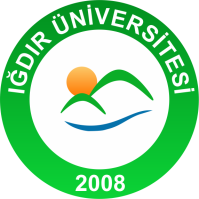 İŞ AKIŞ ŞEMASIIĞDIR ÜNİVERSİTESİİŞ AKIŞ ŞEMASIIĞDIR ÜNİVERSİTESİİŞ AKIŞ ŞEMASIIĞDIR ÜNİVERSİTESİİŞ AKIŞ ŞEMASIBirim Adı           : Genel Sekreterlik Özel Kalem                             Form No       : 01Faaliyet/Süreç : Eğitim Bilgilerinin Güncellenmesi Süreci          Sayfa Sayısı  : 03Birim Adı           : Genel Sekreterlik Özel Kalem                             Form No       : 01Faaliyet/Süreç : Eğitim Bilgilerinin Güncellenmesi Süreci          Sayfa Sayısı  : 03Birim Adı           : Genel Sekreterlik Özel Kalem                             Form No       : 01Faaliyet/Süreç : Eğitim Bilgilerinin Güncellenmesi Süreci          Sayfa Sayısı  : 03Birim Adı           : Genel Sekreterlik Özel Kalem                             Form No       : 01Faaliyet/Süreç : Eğitim Bilgilerinin Güncellenmesi Süreci          Sayfa Sayısı  : 031.SÜREÇ GİRDİLERİDilekçeDiploma1.SÜREÇ GİRDİLERİDilekçeDiploma2.SÜREÇ ÇIKTILARIKararname2.SÜREÇ ÇIKTILARIKararname3.İLGİLİ KANUN MADDELERİ2914 Sayılı Kanun3.İLGİLİ KANUN MADDELERİ2914 Sayılı Kanun3.İLGİLİ KANUN MADDELERİ2914 Sayılı Kanun3.İLGİLİ KANUN MADDELERİ2914 Sayılı Kanun4.KULLANILAN DÖKÜMANLARDilekçeDiploma4.KULLANILAN DÖKÜMANLARDilekçeDiploma4.KULLANILAN DÖKÜMANLARDilekçeDiploma4.KULLANILAN DÖKÜMANLARDilekçeDiploma5.KULLANILAN KAYNAKLARBilgisayar, Klavye, Mause, Yazıcı TelefonEBYS SistemiHitapSGKKBS5.KULLANILAN KAYNAKLARBilgisayar, Klavye, Mause, Yazıcı TelefonEBYS SistemiHitapSGKKBS5.KULLANILAN KAYNAKLARBilgisayar, Klavye, Mause, Yazıcı TelefonEBYS SistemiHitapSGKKBS5.KULLANILAN KAYNAKLARBilgisayar, Klavye, Mause, Yazıcı TelefonEBYS SistemiHitapSGKKBSHAZIRLAYANKONTROL EDENKONTROL EDENONAYLAYANİsa SAYKALŞefHalit EYÜPOĞLUGenel Sekreter YardımcısıHalit EYÜPOĞLUGenel Sekreter YardımcısıAhmet KIZILKURTGenel SekreterIĞDIR ÜNİVERSİTESİ REKTÖRLÜĞÜGENEL SEKRETERLİKEĞİTİM BİLGİLERİNİN GÜNCELLENMESİ İŞ AKIŞ ŞEMASIIĞDIR ÜNİVERSİTESİ REKTÖRLÜĞÜGENEL SEKRETERLİKEĞİTİM BİLGİLERİNİN GÜNCELLENMESİ İŞ AKIŞ ŞEMASIIĞDIR ÜNİVERSİTESİ REKTÖRLÜĞÜGENEL SEKRETERLİKEĞİTİM BİLGİLERİNİN GÜNCELLENMESİ İŞ AKIŞ ŞEMASIIĞDIR ÜNİVERSİTESİ REKTÖRLÜĞÜGENEL SEKRETERLİKEĞİTİM BİLGİLERİNİN GÜNCELLENMESİ İŞ AKIŞ ŞEMASIİŞ AKIŞIİŞ AKIŞIİŞ AKIŞISORUMLULARYazı İşleri BirimiYazı İşleri BirimiGenel SekreterGenel Sekreter YardımcısıPersonel İşleriPersonel İşleriHAZIRLAYANKONTROL EDENONAYLAYANONAYLAYANİsa SAYKALŞefHalit EYÜPOĞLUGenel Sekreter YardımcısıAhmet KIZILKURTGenel SekreterAhmet KIZILKURTGenel Sekreter